Муниципальное казённое общеобразовательное учреждение «Ефимовская основная общеобразовательная школа»Кизлярский район Республика Дагестанс. Ефимовка ул.40лет ВЛКСМ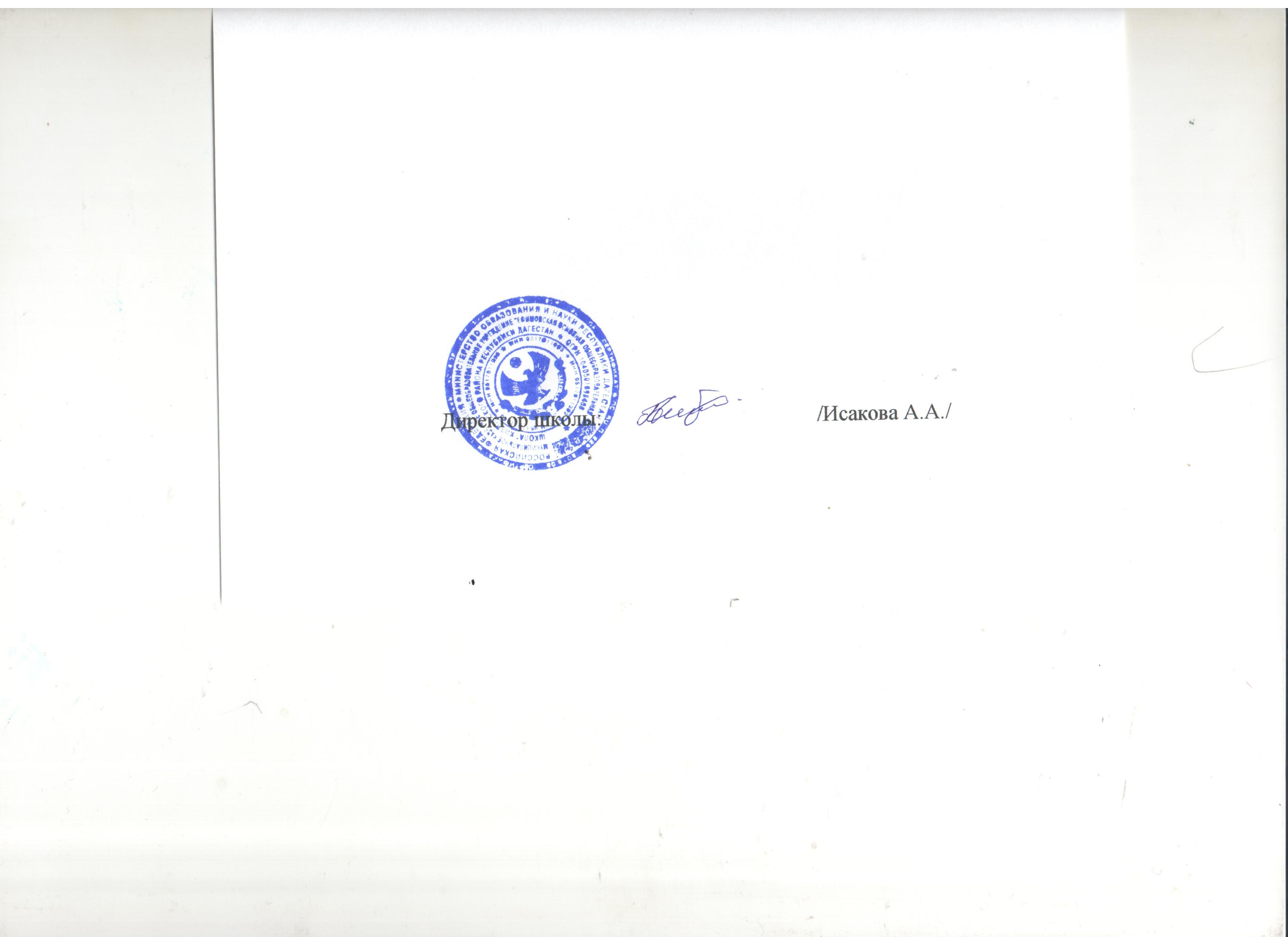 План работы  социального педагогана 2019-2020учебный год.	         Социальный педагог: 	         Магомедова К.А.ПЕРСПЕКТИВНЫЙ  ПЛАНработы социального педагога МКОУ «Ефимовская ООШ»на 2019-2020 уч.год. Цель работы – создание условий для психологического комфорта и безопасности ребенка, удовлетворение его потребностей с помощью социальных, правовых, психологических, медицинских, педагогических механизмов предупреждение и преодоление негативных явлений в семье и в школе. Задачи:Обеспечение профилактики семейного неблагополучия, основанной на его раннем выявлении, индивидуализированной адекватной помощи семье, находящейся в трудной жизненной ситуации.Раннее выявление жестокого обращения и насилия в отношении ребенка, социального неблагополучия семей с детьми и оказания им помощи с участием учреждений здравоохранения, социального обслуживания, Комиссии по делам несовершеннолетних и защите их прав. Обеспечение комплексной профилактики негативных явлений в детской среде (детской безнадзорности, наркомании, алкоголизма, преступности), профилактики девиантного поведения детей.Развитие волонтерского движения в целях решения проблем, связанных с формированием у детей и подростков потребности в здоровом образе жизни и получением поддержки и помощи в ситуациях, связанных с риском причинения вреда здоровью.Повышение педагогической компетентности родителей, социально-педагогическое сопровождения развития ребенка в условиях семьи и образовательного учреждения.Формирование правовой культуры у детей и родителей, профилактика правонарушений, совершаемых в отношении детей, и правонарушений самих детей.Индивидуальное социально-педагогическое сопровождение детей и семей, находящихся в трудной жизненной ситуации и социально опасном положении.Организация межведомственного взаимодействия в целях оказания практической помощи семье и ребенку.Категории учащихся, с которыми работает социальный педагог МКОУ «Ефимовская ООШ»Дети с девиантным поведением (состоящие на учете ВШК и ГДН ОП МВД)  Дети из многодетных и малообеспеченных семей Дети  – инвалидыДети, находящиеся под опекой  и попечительствомДети из неблагополучных и проблемных семей  СЕНТЯБРЬОКТЯБРЬНОЯБРЬДЕКАБРЬЯНВАРЬФЕВРАЛЬМАРТАПРЕЛЬМАЙСоциальный педагог: _________________ Магомедова К.А.План работы по профилактике суицидального поведения среди учащихся на 2019-2020 учебный годСоциальный педагог: _________________ Магомедова К.А.Комплексный план мероприятий по профилактике безнадзорности и правонарушений несовершеннолетних  в МКОУ «Ефимовская ООШ» на 2019-2020уч.годЦель: формирование единого социально-педагогического пространства в сфере профилактики правонарушений, безнадзорности, наркомании обучающихся и воспитанников.Задачи:Обеспечение сохранение здоровья, защиты прав и законных интересов несовершеннолетних;Создание условий по предупреждению безнадзорности, беспризорности, правонарушений и антиобщественных действий несовершеннолетних;Изучение возможностей взаимодействия педагогического коллектива с общественными и государственными организациями по предупреждению безнадзорности, беспризорности, правонарушений и антиобщественных действий несовершеннолетних. Социальный педагог: ___________/МагомедоваК.А./План работы по профилактике незаконного потребления наркотических средств и психотропных веществ, алкоголизма и табакокурения среди несовершеннолетних на 2019-2020 учебный годСоциальный педагог: _______________________ Магомедова К.А.План работы по профилактике суицидального поведения среди учащихся на 2019-2020 учебный годСоциальный педагог: _____________/Магомедова К А./План работы с детьми-инвалидами,обучающимися в МКОУ «Ефимовская ООШ» на 2019 – 2020 учебный год Социальный педагог: _______________________ Магомедовва К.А.ПЛАН мероприятий по  профилактике и предупреждению  правонарушений и асоциального поведения несовершеннолетних,  безнадзорности,  насилия и жестокого обращения с детьми, противодействию  распространения в детской среде криминальной субкультуры  субкультуры среди обучающихся МКОУ «Ефимовская ООШ» на2 019-2020уч.годЦель:  профилактика  и предупреждение девиантного и асоциального поведения, безнадзорности и правонарушений среди учащихся. Социальная адаптация и реабилитация обучающихся группы «социального риска», формирование законопослушного поведения и здорового образа жизни учащихся.Задачи:- создать условия для раннего выявления несовершеннолетних, находящихся в социально опасном положении, а также не посещающих или систематически пропускающих по неуважительным причинам занятия, принятие мер по их воспитанию и получению ими основного общего образования;- оказать действенную и незамедлительную психологическую и медико-педагогическую помощь детям, оказавшимся в сложной жизненной ситуации;- создать условия для раннего выявления семей, находящихся в социально опасном положении, а также родителей, недобросовестно исполняющих свои родительские обязанности по воспитанию детей, принимать к ним меры общественного воздействия и оказать им помощь в обучении и воспитании детей;- организовать работу спортивных секций, технических и творческих кружков, объединений и клубов по интересам, и привлекать в них безнадзорных, склонных к асоциальным поступкам и правонарушениям несовершеннолетних;– поиск форм и методов вовлечения учащихся во внеурочную деятельность;- обеспечить   эффективность действий всех субъектов профилактики в отношении учащихся школы; укрепить межведомственное сотрудничество;– развитие имеющейся системы правового обучения детей и родителей.- поиск  новых форм и методов эффективной профилактической работы, направленной на противодействие распространению в детской среде криминальной субкультуры и обеспечение значительного снижения совершенных подростками преступлений.  - формировать в ходе воспитательных мероприятий навыки толерантного сознания и поведения, противодействия экстремизму;- акцентирование внимания учащихся на деятельности школы, направленной на пропаганду здорового образа жизни, отказа от курения, алкоголизма, наркотиков.ПРИЛОЖЕНИЕ 2.Социальный педагог: _______________________ Магомедова К. А.План работы Совета  профилактики правонарушенийМКОУ  «Ефимовская ООШ» на 2019-2020 учебный годЦель: оказание своевременной и квалифицированной социально-педагогической и психологической помощи обучающимся  и их семьям.Задачи:1. организация взаимодействия социально-педагогических и прочих структур в решении проблем несовершеннолетних;2. создание условий для успешной социальной адаптации несовершеннолетних, раскрытие их творческого потенциала и жизненного самоопределения;3. организация социального патронажа детей и подростков и их семей, рассматриваемых на заседании Совета;4 обеспечение целенаправленного педагогического, психологического, правового влияния на поведение и деятельность обучающихся МКОУ «Ефимовская ООШ».Социальный педагог: _______________________ Магомедова К.А.СОГЛАСОВАНО:НАЧАЛЬНИК ОГИБДДпо Кизлярскому районуКапитан полиции ____________ Миронов Д.В.«____» ___________20___г                                    УТВЕРЖДАЮ:                                     ____________                    Исакова А.А.                 «____»__________20____г№Направление деятельностиСрокиОтветственные1Социально-педагогическое сопровождение детей, лишенных родительского попечения1.Составление и уточнение банка данных учащихся, подлежащих учету в категории опекаемые и сироты.2.Посещение семей с целью контрольного обследования условий жизни и воспитания опекаемых детей.3.Составление социальных паспортов и планов социально-педагогического сопровождения на четверть, а затем и на год на детей – сирот.4.Проведение индивидуальных бесед с детьми – сиротами с участием школьного психолога.5.Привлечение детей – сирот к участию в общественных мероприятиях класса и школы.6. Организация летней занятости и отдыха детей данной категории Сентябрь – май Сентябрь,   март В течение  первой четверти В течение года В течение годаМай-август Соц. педагог   Соц. педагог Соц. педагог Соц. педагог  Соц. педагог 2Социально-педагогическое сопровождение детей из многодетных и малообеспеченных семей1.Составление  и уточнение банка данных многодетных и малообеспеченных семей школы2.Контрольная проверка жизни в семье (обследование ЖБУ)3. Сбор документов и составление списков детей на получение бесплатного горячего питания .4.Вовлечение детей из социально незащищенных категорий семей в бесплатные кружки и секции во внеурочное время.5.Организация летнего трудоустройства учащихся данной категории.6. Проведение индивидуальных бесед с родителями и классными руководителями Сентябрь – май2 раза в годВ течение года В течение года В течение годаМай-августВ течение года Соц. педагог Соц. педагогСоц. педагог   Соц. педагог Кл.руководитель, Соц. педагог3Социально-педагогическое сопровождение учащихся, оказавшихся в трудной жизненной ситуации, а так же состоящих на учете ВШК и ГДН ОП МВД1.Составление и уточнение банка данных учащихся, состоящих на учете ВШК и ОДН УМВД2.Контроль за успеваемостью и посещаемостью детей, состоящих на учете ВШК и ГДН ОП МВД3.Индивидуальная работа с учащимися, состоящими на учете ВШК и ГДН ОП МВД и их родителями4.Проведение заседаний Совета профилактики и малых педсоветов с приглашением учащихся, состоящих на учете ВШК или ГДН ОП МВД и их родителей5.Обеспечение занятости свободного времени (так же учет каникулярного времяпровождения)6.Проведение  с учащимися тренингов, мозговых штурмов, ролевых игр с целью коррекции поведения.                                                                                                                                                          7.Диагностика нравственных качеств личности учащихся девиантного поведения совместно с кл.руководителями8.Посещение     семей     учащихся,     состоящих     на     учете, консультации для родителей по вопросам воспитания сентябрь В течение учебного годаСистематически в соответствии с разработанными планами соц.пед. сопровождения1 раз в месяц В течение года По мере необходимости.Согласно планам восп.работыВ течение года Соц.педагог Классные руководители, Соц. педагог Соц. педагог зам. директора соц. педагог руководители внеур.дея-ти,соц. педагог  кл.руководители и соц. педагог. кл.руководителисоц.педагог4Просвещение и профилактикаПросветительско-профилактическая работас родителями1.Консультация для родителей  2.Проведение родительского всеобуча по вопросам:а) профилактики правонарушений, вредных привычек;б)по пропаганде ЗОЖ, ПАВ, личной гигиены, личной безопасности;в) по профилактике ДТП, детского травматизма3.Участие в работе родительских классных собраний  по вопросам:а)разрешения конфликтных ситуаций;б)поведения обучающихся;в)профилактических бесед по социальным вопросам.4.Привлечение родительской общественности к участию в общественной жизни школы с целью положительного влияния на подростков.По мере комплектования классовавгуст-сентябрь1 раз в месяц По мере необходимости в течение уч.года1 раз в четвертьЕжеквартально В течение годаКлассные руководители, соц. педагог Соц. педагогСоциальный педагог Соц. педагогКлассные руководители Зам.директора, классные руководители5Просветительско-профилактическая работас педагогами1.Изучение интересов, потребностей, трудностей в классных коллективах:а) оказание консультативной и практической помощи классным руководителям в разрешении конфликтных ситуаций в классных коллективах;б) оказание индивидуальной и практической помощи классным руководителям в разрешении конфликтных ситуаций в общении с детьми и их родителями; в) проведение профориентационной деятельности среди педагогов и родителей 8-9 классов.2. Организация работы по повышению правовой: информированности  педагогов.   В течение учебного года  НоябрьМарт-майСентябрь-январь Классные руководители, соц. педагог Зам. директора, социальный педагог, классный руководительЗам. директора 6Просветительско-профилактическая работас учащимися1.Организация работы по повышению правовой: информированности детей:а) проведение бесед по правам и обязанностям учащихся в школе;б) ознакомление учащихся с Конвенцией по правам ребенка.2. Профилактические беседы и консультации для учащихся по профилактике употребления ПАВ.3. Проведение профориентационной деятельности среди учащихся 8-9 классов.4. Ведение общешкольного журнала контроля за посещаемостью учащихся.Сентябрь-декабрьЯнварь-майСогласно планам восп.работыМарт-майежедневноЗам. директора, социальный педагог, классный руководительсоциальный педагог, классные руководителиКл.руководитель, соц.педагогсоц. педагог,кл.руководители, 8.Взаимодействие с различными структурами (субъектами профилактики).7. Взаимодействие КДН и ЗП по вопросам оказания помощи семьям и детям, находящимся в трудной жизненной ситуации и социально опасном положении8.Взаимодействие с инспектором ГДН ОП МВД: а)индивидуальные профилактические беседы      с учащимися группы риска б) выступления на классных часах в) выступления на общешкольных и классных родительских собраниях г) посещение семей на дому, пед.рейды д) участие в заседаниях  Совета профилактики школыВ течении годаоктябрьпо плану восп. работыв течении года1 раз в месяцСекретарь КДН и ЗП, социальный педагогИнспектор ГДН, социальный педагог9Методическая деятельность, самообразование1.Разработка методических рекомендаций, направленных на формирование законопослушного поведения учащихся.2.Разработка методических рекомендаций по пропаганде ЗОЖ, по профилактике табакокурения, алкоголизма и наркомании.3.Участие в работе педагогических советов, МО классных руководителей, выступления на совещаниях, семинарах, на родительских собраниях.4.Анализ и обобщение социально - педагогической деятельности, составление перспективного плана на следующий уч.год. в течение уч.годав течение уч.года В течение годамай-июньСоц. педагогСоц. педагог Соц. педагогСоц. педагогНеделиБанк данныхДиагностированиеПрофилактическая и коррекционно-развивающая работаПросветительская работаМежведомственные связи1 неделяФормирование банка данных  учащихся и семей , оказавшихся в трудной жизненной ситуации на 2019-20у.г.. (многодетные, неполные, малооб., небл., опекакемые, инвалиды)2 неделяОбследование социально-бытовых условий вновь прибывших учащихсяИндивидуальные беседы с учащимисяОрганы опеки и попечительства (уточнение данных, отчет о летней занятости подопечных).4 неделяСбор информации о кружковой и секционной занятости учащихся школы, состоящих на различных учетахИндивидуальные беседы с родителямиНеделиБанк данныхДиагностированиеПрофилактическая и коррекционно-развивающая работаПросветительская работаМежведомственные связи1 неделяСбор информации о кружковой и секционной занятости учащихся, оказавшихся в трудной жизненной ситуации Подготовка к проведению диагностикиРазвивающее занятие в 6 классе по теме: “Я и моя семья”2 неделяУточнение данных по учащимся состоящих на учете ВШК Изучение тревожности учащихся 9 класса-Профилактическая работа в 6 кл. по теме: “Почему важно быть здоровым”Индивидуальные беседы с учащимися3 неделяУточнение данных по учащимся состоящих на учете в ОДН УМВДИзучение тревожности учащихся 5 класса в адаптационный период-Профилактическая работа в 6 кл. по теме: “Первые понятия о вреде курения”-Совет профилактикиГДН ОП МВД (уточнение данных о подучетных детях, получение справки)4 неделяУточнение данных по учащимся состоящих на учете в ГДН ОП МВДОбработка результатов диагностики-Посещение кл.часа в 6 классе по теме: “Как справиться с плохим настроением”Реализация профилактическойоперация «Каникулы» Родительское собрание (по запросу)КДН и ЗП (уточнение данных)НеделиБанк данныхДиагностированиеПрофилактическая и коррекционно-развивающая работаПросветительская работаМежведомственные связи1 неделяУточнение списков многодетных и социально-незащищенных семей Подготовка к диагностикеРазвивающее занятие в 7 классе по теме: “Как справиться с плохим настроением”2 неделяОбследование социально-бытовых условий учащихся, состоящих на различных учетахИзучение самооценки уровня притязаний 7 кл.-Развивающее занятие в 7классе по теме: “Мои одноклассники и одноклассницы”-Профилактическая работа в 7кл. по теме: “Мифы о курении”Индивидуальные беседы с учащимисяПосещение семей с инспектором ГДН ОП МВД3 неделяУточнение списков вновь прибывших учащихсяИзучение тревожности учащихся “группы риска”Профилактическая работа в 7кл. по теме: “Преодоление давления сверстников”4 неделяОбработка результатов диагностикиПрофилактическая работа в 7кл. по теме: “Почему подростки курят?”НеделиБанк данныхДиагностированиеПрофилактическая и коррекционно-развивающая работаПросветительская работаМежведомственные связи1 неделяПодготовка к диагностикеПрофилактическая работа в 8кл. по теме: “Почему подростки курят?”- Развивающая работа в 8кл. по теме: “Как справиться с плохим настроением”Проведение консультаций с педагогами2 неделяОбследование социально-бытовых условий учащихсяИзучение типологических особенностей учащихся 8 класса в предпрофильный период- Развивающая работа в 8кл. по теме: “Способы решения конфликтов с родителями”- Совет профилактикиБеседы с учащимисяПосещение семей с инспектором ГДН ОП МВД3 неделяИзучение самооценки уровня притязаний в 9 классеПрофилактическая работа в 8кл. по теме: “Алкоголизм – тяжелая болезнь”- Развивающая работа в 8кл. по теме: “Мои одноклассницы и одноклассники”Беседа с родителямиМедицинский работник (беседа с учащимися)4 неделяОбработка результатов диагностики Профилактическая комплекснаяоперация «Каникулы» Родительское собраниеНеделиБанк данныхДиагностированиеПрофилактическая и коррекционно-развивающая работаПросветительская работаМежведомственные связи1 неделяПодготовка к диагностике2 неделяОбследование социально-бытовых условий учащихсяИзучение интересов учащихся “ группы риска”Развивающая работа в 8кл. по теме: “Что такое ответственность?”Проведение консультаций с педагогами3 неделяУточнение списков вновь прибывших учащихсяИзучение самооценки уровня притязаний в 8 классеПрофилактическая работа в 8 кл. по теме: “Ответственность за правонарушения”4 неделяОбработка результатов диагностикиНеделиБанк данныхДиагностированиеПрофилактическая и коррекционно-развивающая работаПросветительская работаМежведомственные связи1 неделяИзучение акцентуации характера в 7 классеПрофилактическая работа в 9кл. по теме: “Ответственность за правонарушения”2 неделяУточнение количества учащихся состоящих на ВШКИзучение акцентуации характера в 8 классеПрофилактическая работа в 9кл. по теме: “Рискованное сексуальное поведение, его последствия, пути предупреждения”3 неделяУточнение количества учащихся состоящих на учете в ГДН ОП МВДИзучение профессиональной направленности учащихся 9 классаИндивидуальные консультации с учащимися 9 классов по профориентацииГДН ОП МВД (уточнение данных)4 неделяУточнение количества учащихся состоящих на учете в КДН и ЗПОбработка результатов диагностикиРодительское собрание в 9 классах “Куда пойти учиться”КДН и ЗП (уточнение данных)НеделиБанк данныхДиагностированиеПрофилактическая и коррекционно-развивающая работаПросветительская работаМежведомственные связи1 неделяПодготовка к диагностикеПроведение консультаций с педагогами и родителями учащихся 9 классов в профильный период2 неделяПосещение семей учащихся “группы риска”Изучение интересов учащихся 8 класса в предпрофильный периодПрофилактическая работа в 9 кл. по теме: “Болезни, передаваемые половым путем”Проф.беседа врача-нарколога по плану профилактики ПАВ3 неделяИзучение профессиональной направленности учащихся 9 класса4 неделяОбработка результатов диагностики Реализация профилактической операции «Каникулы»НеделиБанк данныхДиагностированиеПрофилактическая и коррекционно-развивающая работаПросветительская работаМежведомственные связи1 неделяИндивидуальные беседы с учащимися 2 неделяОбследование социально-бытовых условий учащихся подопечного учащегося Подача данных в УСЗН по результатам весеннего мед.осмотра и акт ж/б условий опекаемого, отчет о расходовании опекунами денежных средств за год3 неделяВрач-нарколог (беседа с учащимися)4 неделяПроведение консультаций с педагогами и родителями по результатам пробных экзаменов учащихся 9 классов в профильный периодНеделиБанк данныхДиагностированиеПрофилактическая и коррекционно-развивающая работаПросветительская работаМежведомственные связи1 неделяИндивидуальные беседы с учащимися, оказавшимися в трудной жизненной ситуации2-3 неделяОбследование социально-бытовых условий учащихся, оказавшихся в трудной жизненной ситуацииРодительское собрание (по запросу)4 неделяПед.рейд (вечерняя занятости девятиклассников) Реализация этапов межведомственнойкомплекснойпрофилактическойоперации «Подросток»с 25 мая по 15 сентября 2020г. Организация летней занятости и трудоустройства, детей различных категорий (ВШК, ГДН и т.д.)№МероприятияСрокиОтветственныеОрганизационные мероприятияОрганизационные мероприятияОрганизационные мероприятияОрганизационные мероприятия1Вовлечение учащихся в кружки, секции и другие творческие объединенияВ течение учебного годаРуководители общеобразовательных учреждений, социальные педагоги классные руководители2Организация ежедневного контроля:-за пропусками уроков,- проведением школьных и классных мероприятий.В течение учебного годасоциальные педагоги, классные руководители3Организация обследования условий жизни детей из неблагополучных семейВ течение учебного годасоциальные педагоги, классные руководители4Проведение диагностик: личности подростка и ее социальных связей, стилей поведения в конфликтах, уровня воспитанностиОктябрьмай социальные педагоги, классные руководители5Организация летней занятости детейИюнь-августКороль О.И. (управление образования), заместители директоров по ВР6Работа школьных служб примиренияВ течение учебного годаРабота с детьмиРабота с детьмиРабота с детьмиРабота с детьми7Участие в районных конкурсах, викторинах, спортивных соревнованиях с целью первичной профилактикиВ течение учебного годаРуководители МОУ, учителя физической культуры8Индивидуальные беседы с учащимися в случаях конфликтных ситуацийВ течение учебного годасоциальные педагоги, классные руководители МОУ9Участие детей в жизни школы в рамках школьного самоуправления: дежурство по классу, по школе, по столовой, работа секторов по оформлению школы, подготовке праздников, КТД, выборы лидеров класса и школы.В течение учебного годаЗаместитель директора по ВР, социальные педагоги, классные руководители10Проведение Дней здоровьяНоябрьапрельСпециалисты управления образования, учителя физической культурыРабота с родителямиРабота с родителямиРабота с родителямиРабота с родителями11Проведение общешкольных родительских собраний на темы:«Обратите на меня внимание!«Семейный разговор».«Подростковый суицид»«Роль взрослых в оказании помощи подростку в кризисных ситуациях»5.Отдых и труд детей в летний периодНоябрь Январь Февраль Апрель Май Руководители МОУРабота с педагогическим коллективомРабота с педагогическим коллективомРабота с педагогическим коллективомРабота с педагогическим коллективом9Просветительская, консультационная и методическая работа:• информационные лектории;• выступления на педагогических советах, совещаниях при администрации;• обсуждение вопросов профилактической работы на заседаниях совета профилактики по безнадзорности и правонарушений учащихся;• проведение видеолекториев, семинаров-практикумов;• разработка, оформление и распространение тематических листовок, буклетов и брошюр;• помощь в организации тематических мероприятий, классных часов.Март специалисты управления образования, информационно-методического центра заместители директоров по ВР, социальные педагоги№ДействияСрок исполненияответственныеОрганизационные мероприятияОрганизационные мероприятияОрганизационные мероприятияОрганизационные мероприятия1Разработка программы по профилактике безнадзорности и правонарушений несовершеннолетнихАвгуст, сентябрьСоциальный педагог, ВР, психолог, , учителя2Классные часы по разъяснениям ФЗ от 24.06.1999 №120 - «Об основах системы профилактики безнадзорности и правонарушений несовершеннолетних»октябрьСоциальный педагог3Родительское собрание по разъяснению ФЗ от 24.06.1999 №120 – ФЗ «Об основах системы профилактики безнадзорности и правонарушений несовершеннолетних»октябрьСоциальный педагог4Индивидуальная разъяснительная работа о ФЗ от 24.06.1999 №120 «Об основах системы профилактики безнадзорности и правонарушений несовершеннолетних» с родителями и учащимисяПостоянноСоциальный педагог, классные руководители5Контроль посещаемости, нарушений правил поведения и устава школыПостоянноСоциальный педагог, дежурный учитель6Сбор информаций и обновление данных о социальном составе воспитанников школы-интерната:-выявление детей из многодетных детей-выявление подопечных детей и детей-сирот-выявление детей инвалидов-выявление детей «группы риска»-выявление детей из неблагополучных семей-выявление детей из социально-незащищенной категорииВ течение 1 полугодияСоциальный педагог, классный руководитель8Организация посещения семьи учащегося, находящихся в социально опасном положении с составлением акта обследования материально бытовых условийПо мере необходимостиСоциальный педагог, классный руководитель10Привлечение обучающихся к участию в спортивной секции, кружке, (РДЮСШОР, ЦДТ, муз.школа)По мере необходимостиСоциальный педагог, классный руководительРабота с педагогамиРабота с педагогамиРабота с педагогамиРабота с педагогами11Индивидуальное консультирование по возникновению проблемПо мере необходимостиСоциальный педагог, психолог12Совместная деятельность в работе с трудными детьми и неблагополучными семьиВ течение годаСоциальный педагог13Проведение профилактических классных часовВ течение годаКлассные руководители14Разработка и создание базы специальных коррекционных упражнений по развитию социальной компетенции обучающихся для их использования педагогами и воспитателями в ежедневной работе.В течение годаКлассные руководители, воспитатели, социальный педагог15Информационно-психологические лекцииВ течение годапсихологРабота с родителямиРабота с родителямиРабота с родителямиРабота с родителями17Обследование семей детей, оказавшихся в сложной жизненной ситуации, в целях защиты их правПо мере необходимостиСоциальный педагог, Классные руководители18Провести родительские лектории по радио «Долгун»В течение годаПедагогический коллектив19Организация психолого-педагогического консультирования семейВ течение годаПсихолог, социальный педагог20Общешкольное родительское собрание1 раз в полугодииПедагогический коллектив21Родительский всеобучПо мере необходимостиКлассные руководители, воспитатели22Проведение классных родительских собраний.4 раза в годКлассные руководителиРабота с учащимисяРабота с учащимисяРабота с учащимисяРабота с учащимися23Составление банка данных и карточек постановки на внутришкольный контрольАвгуст, сентябрьСоциальный педагог24Раннее выявление детей с различными формами дезадаптации, оказание им комплексной помощиПо мере необходимостиСоциальный педагог25Профилактические беседы «Права и ответственность подростков»В течение годаСоциальный педагог26Развитие творческих способностей обучающихся (клубы, кружки, секции, внешкольные мероприятия, коррекционно-развивающие программы и т.п.).В течении годаВР, учителя, воспитатели27Развитие системы кружковой работы во второй половине дня.По плану кружковых работВР, учителя, воспитатели№Наименование мероприятияСрокОтветственныеЛекционно-просветительная работа с учащимися Лекционно-просветительная работа с учащимися Лекционно-просветительная работа с учащимися Лекционно-просветительная работа с учащимися 1.Беседы: «Правонарушения и ответственность за них»(5-7 классы),«Уголовная ответственность несовершеннолетних» (8-9 классы)Сентябрь октябрь Сотрудники ОПДН, КДН2.Профилактика инфекционных и неинфекционных заболеваний среди подростков, по формированию сексуальной культуры (8,9 кл.) Беседа врачаСентябрь Медицинские работники наркологического диспансера, ЦРБ3.Цикл бесед о вреде алкоголизма и наркотиков «Ты попал в беду»В течение годаЗаместители директоров по ВР4.Вернисаж газет и плакатов«Нет вредным привычкам»: «Молодежь против наркотиков». 1-7 кл. «Мы за здоровый образ жизни»8-9 кл. «Мир без наркотиков»декабрьУчитель ИЗО.Воспитательная работа с учащимися.Воспитательная работа с учащимися.Воспитательная работа с учащимися.Воспитательная работа с учащимися.1.Проведение тематических классных часов:·        «День против курения»;·        «Здоровье- это жизнь»;·        «Личность и алкоголь»;·        «Горькие плоды «сладкой жизни», или о тяжких социальных последствиях употребления наркотиков»в течение года(по плану)Заместители директоров по ВР2.Участие в акции «Мы выбираем жизнь!»ноябрь Специалисты управления образования, руководители ОУ3.Систематические выявленияучащихся, нарушающих Устав школы, Закон РФ «Об ограничении курения табака», «О защите несовершеннолетних от угрозы алкогольной зависимости и профилактике алкоголизма среди несовершеннолетних» другие нормативные акты, регулирующие поведение школьников и применять меры воспитательного воздействияВ течение годаЗаместители директоров по ВРСпортивно- оздоровительные мероприятияСпортивно- оздоровительные мероприятияСпортивно- оздоровительные мероприятияСпортивно- оздоровительные мероприятия1.Спортивный марафон «Я выбираю жизнь»Ноябрь-декабрьучитель физкультуры2. Военно-спортивная игра для старшеклассников «Зарница»февральЗаместители директора по ВР, учителя ОБЖ3.День здоровьяОсенний кросс,Весенний кроссСентябрь, апрельЗаместители директоров по ВР, учителя физкультуры, 4.Работа спортивных кружков и секцийВ течение годаРуководители учреждений дополнительного образованияРабота с родителямиРабота с родителямиРабота с родителямиРабота с родителями1.Родительские собрания:- «Подросток и наркотики»;- «Курить или не курить?»«Организация занятий школьника по укреплению здоровья и привитию здорового образа жизни» (с приглашением специалистов)Согласно плану работы школЗаместители директоров по ВР2.Консультации родителей по вопросам профилактики алкоголизма, наркозависимости и лечения их последствийВ течение года(согласно графику)Руководители ОУ3.Встречи с врачом-наркологомв течение годаРуководители ОУ№МероприятияСрокиОтветственныеОрганизационные мероприятияОрганизационные мероприятияОрганизационные мероприятияОрганизационные мероприятия1Вовлечение учащихся в кружки, секции и другие творческие объединенияВ течение учебного годаРуководители общеобразовательных учреждений, социальные педагоги классные руководители2Организация ежедневного контроля:-за пропусками уроков,- проведением школьных и классных мероприятий.В течение учебного годасоциальные педагоги, классные руководители3Организация обследования условий жизни детей из неблагополучных семейВ течение учебного годасоциальные педагоги, классные руководители4Проведение диагностик: личности подростка и ее социальных связей, стилей поведения в конфликтах, уровня воспитанностиОктябрьмай.социальные педагоги, классные руководители5Организация летней занятости детейИюнь-августКороль О.И. (управление образования), заместители директоров по ВР6Работа школьных служб примиренияВ течение учебного годаРабота с детьмиРабота с детьмиРабота с детьмиРабота с детьми7Участие в районных конкурсах, викторинах, спортивных соревнованиях с целью первичной профилактикиВ течение учебного годаРуководители МОУ, учителя физической культуры8Индивидуальные беседы с учащимися в случаях конфликтных ситуацийВ течение учебного годасоциальные педагоги, классные руководители МОУ9Участие детей в жизни школы в рамках школьного самоуправления: дежурство по классу, по школе, по столовой, работа секторов по оформлению школы, подготовке праздников, КТД, выборы лидеров класса и школы.В течение учебного годаЗаместитель директора по ВР, социальные педагоги, классные руководители10Проведение Дней здоровьяНоябрь                    апрель Специалисты управления образования, учителя физической культурыРабота с родителямиРабота с родителямиРабота с родителямиРабота с родителями11Проведение общешкольных родительских собраний на темы:«Обратите на меня внимание!«Семейный разговор».«Подростковый суицид»«Роль взрослых в оказании помощи подростку в кризисных ситуациях»5.Отдых и труд детей в летний периодНоябрь Январь Февраль Апрель Май Руководители МОУРабота с педагогическим коллективомРабота с педагогическим коллективомРабота с педагогическим коллективомРабота с педагогическим коллективом9Просветительская, консультационная и методическая работа:• информационные лектории;• выступления на педагогических советах, совещаниях при администрации;• обсуждение вопросов профилактической работы на заседаниях совета профилактики по безнадзорности и правонарушений учащихся;• проведение видеолекториев, семинаров-практикумов;• разработка, оформление и распространение тематических листовок, буклетов и брошюр;• помощь в организации тематических мероприятий, классных часов.Март специалисты управления образования, информационно-методического центра заместители директоров по ВР, социальные педагоги№ п/пСодержание работыСрокиОтветственныеПримечание1Составление списков учащихся детей-инвалидов.Май-август,декабрьПедагог-психолог, классные руководители 2Внесение учащихся детей-инвалидов в списочный состав классов.Август, январьЗам. директора по УВР 3Составление расписания уроков,  для детей-инвалидов с надомной формой обучения.Сентябрь, январьЗам. директора по УВР 4Организация контроля над учебным процессом учащихся детей-инвалидов.Сентябрь, январьЗам. директора по УВР 5Посещение учащихся детей-инвалидов классными руководителями (определение условий проживания детей, их готовности к учебному году: наличие учебников, школьно-письменных принадлежностей, рабочего места и т.д.).Август (при необходи-мости) в течение учебного годаКлассные руководители 6Обеспечение присутствия учащихся детей-инвалидов (по возможности) на праздничных школьных мероприятиях посвящённых «Первому звонку».1 сентябряКлассные руководители7Обследование учащихся детей-инвалидов педагогом-психологом (при необходимости).В течение года Педагог-психолог 8Консультирование родителей учащихся детей-инвалидов педагогом-психологом (при необходимости).В течение годаПедагог-психолог 9Консультирование учащихся детей-инвалидов педагогом-психологом (при необходимости).В течение годаПедагог-психолог 10Проведение педагогом-психологом  коррекционных занятий с учащимися-инвалидами.В течение годаПедагог-психолог 11Посещение социальным педагогом семей учащихся детей-инвалидов.В течение годаСоциальный педагог 12Консультирование родителей учащегося ребёнка-инвалида социальным педагогом (при необходимости).В течение годаСоциальный педагог 13Консультирование учащегося ребёнка-инвалида социальным педагогом (при необходимости).В течение годаСоциальный педагог 14Посещение учащихся  детей-инвалидов мероприятий проводимых в школе и классе (по возможности).В течение годаКлассные руководители15Участие учащихся детей-инвалидов  в конкурсах, олимпиадах, проводимых в течение учебного года.Консультирование педагогом-психологом учащихся детей-инвалидов в период подготовки к участию в конкурсах, олимпиадах проводимых в течение учебного года.В течение годаЗаместитель директора по УВР:, учителя-предметники, педагог-психолог 16Участие учащихся детей-инвалидов в мероприятии, посвящённом окончанию учебного года.В течение года, классные руководители 17Организация летнего отдыха учащихся детей-инвалидов.Май, июнь - августЗам. директора по УВР, классные руководители 18Подведение итогов работы с учащимися детьми-инвалидами за 2019-2020 учебный год.Май, августЗаместитель директора по УВР, учителя-предметники, педагог-психолог, социальный педагог 19Составления плана работы с учащимися детьми-инвалидами на 2020-2021 учебный годМай, августЗаместитель директора по УВР учителя-предметники, работающие с учащимися детьми-инвалидами,педагог-психолог социальный педагог №МероприятиеСрокиОтветственныйПримечание Составление социальных паспортов классов и школы. сентябрьСоциальный педагог.Классные руководители Ежедневный  контроль  за посещаемостью и успеваемостью  учащихся.  В течение годаКлассные руководители,зам директора по УВР, социальный педагог, педагог – психолог1-9 классыЕжедневная индивидуальная профилактическая работа с несовершеннолетними, состоящими на учёте в КДН, ПДН, школьном контролеВ течение годаКлассные руководители, зам. директора по УВР.,социальный педагог, педагог-психолог.несовершеннолетние, состоящие  в КДН,ПДН, школьном контролеРазработка и внесение дополнительных предложений по включению мероприятий, ориентированных на категорию подростков в план мероприятий, направленных на недопущение распространения в подростковой среде социально-негативных явлений и криминальных субкультурОктябрь Зам директора по УВР, социальный педагог, педагог-психолог,педагог – организатор.Мониторинговое обследование по выявлению несовершеннолетних, относящихся к неформальным молодёжным объединениямЕжемесячноПедагог-психолог,  Социальный педагогМониторинг проводится на основании внешних признаков  Проведение анкетирования среди несовершеннолетних с целью выявления наличия ситуаций насилия в школе.октябрьСоциальный педагог, педагог-психологАнкета  на наличие ситуаций насилия в школе.Урок  «Субкультуры в современном мире», « Знаю ли я свои права», « Человек в группе. Межличностные отношения» и т. д.По плануУчитель обществознанияВыполнено Организация классных часов с приглашением инспектора ПДН Валиева Р.Р.Ноябрь-декабрьСоциальный педагог,педагог-психологПосещение,  совместно с инспекторами по делам несовершеннолетних, семей несовершеннолетних, попавших в трудную жизненную ситуацию. Проведение бесед   с ними  и их родителями.по мере необходимостиКлассные руководители, зам. директора по УВР.инспектор ПДН, инспектор по опеке и попечительству,социальный педагог.Мероприятия, направленные на формирование правовых основ, знание законов, ГКРФ, УКРФВ течение годаУчитель обществознания, инспектор ОДН, соц. педагог, Заседание Совета профилактики	1 раз в четверть или по мере необходимостиКлассные руководители, зам. директора по УВР.социальный педагог, педагог-психолог,инспектор ПДН,  инспектор по опеке и попечительствуТЕСТ НА НАЛИЧИЕ СИТУАЦИЙ НАСИЛИЯ В ШКОЛЕ.ТЕСТ НА НАЛИЧИЕ СИТУАЦИЙ НАСИЛИЯ В ШКОЛЕ.1. Как ты чувствуешь себя в школе:А) плохо,Б) хорошо,В) удовлетворительно,Г) отлично.2. Использует ли учитель по отношению к тебе оскорбительные слова:А) да,Б) нет.3. Бывали ли случаи рукоприкладства к тебе:А) да,Б) нет.Если да, то со стороны:- учителей,- администрации школы,- техперсонала,- учащихся школы.4. Имелись ли случаи вымогательства у тебя денег и кем:А) одноклассником,Б) старшеклассником,В) посторонними лицами,Г) не было..5. Существует ли проблема насилия в школе?Да			нет6. Становились ли вы жертвой насилия в  школе и какого рода?А) физическогоБ) психологическогоВ) сексуальногоГ) экономическогоД) свой вариант7. Кто совершал над тобой насилие в школе (выбери все подходящие ответы)?--Старшеклассники.                         Одноклассники.Учитель.                                                       Другие лица (укажи)  ____________________________________8. Какую помощь ты получил (выбери все подходящие ответы)?ПсихологическуюМедицинскуюЮридическуюСочувствие окружающих людей9. Какие варианты решения проблемы насилия в школе вы предлагаете:А) обсуждение на классных часах проблемы насилияБ) ужесточение дисциплины в школеВ) улучшение контроля и надзора за поведением учащихсяГ) свой вариантМесяцСодержание работыОтветственный завыполнениеСентябрьОзнакомление с положениемСовета профилактики;Обсуждение плана работы Советапрофилактики на 2019-2020 учебный год.Члены Совета профилактикиЗам. директора по УВРВ течение месяцаОбновление и корректировка  «банка данных»,  обновление состава социальных групп, составление социального паспорта каждого класса и школыСоц. педагог;Классные руководителиОктябрьВ течение месяца 1.Индивидуальные беседы с обучающимися, состоящими на внутришкольном учете и учете в ПДН, с учениками, чьи семьи находятся в социально-опасном положении.2. Занятость обучающихся, состоящих на учете, в учреждениях дополнительного образования.3.Встреча и беседа сотрудников ГИБДД с обучающимися школы. 4.Выявление детей, склонных к правонарушениям.5.Выявление семей, оказавшихся в социально-опасном положении.6.Выявление обучающихся регулярно пропускающих занятия без уважительной причины.Зам. директора по ВР;Соц.педагог,              кл. руководители, руководители кружковНоябрьВ течение месяца 1.Индивидуальные беседы с обучающимися, состоящими на внутришкольном учете и учете в ПДН, с учениками, чьи семьи находятся в социально-опасном положении.2. Занятость обучающихся, состоящих на учете, в учреждениях дополнительного образования.3.Встреча и беседа сотрудников ГИБДД с обучающимися школы. 4.Выявление детей, склонных к правонарушениям.5.Выявление семей, оказавшихся в социально-опасном положении.6.Выявление обучающихся регулярно пропускающих занятия без уважительной причины.Зам. директора по ВР;Соц.педагог,              кл. руководители, руководители кружковНоябрьВ течение месяца1.Работа по представлениям педагогов на обучающихся, систематически нарушающих правила поведения в школе и Устав школы.2. Работа по представлениям педагогов на обучающихся, имеющих пропуски учебных занятий без уважительных причин.3. Совместные рейды инспектора ПДН с представителями Совета профилактики и классными руководителями в семьи детей «группы риска», состоящих на ВШУ и учёте в ПДН, в неблагополучные семьиЗам. директора по ВР;Соц.педагог, кл. руководители, ПредставителиПДН и КДНДекабрьВ течение месяцаПроведение индивидуальных бесед профилактического характера с обучающимися школы, состоящих в группе рискаСоц.педагог,              кл. руководители, ДекабрьВ течение месяцаЛекция «Уголовная ответственность несовершеннолетних»Инспектор ПДНДекабрьВ течение месяцаПроведение плановых рейдов в семьи обучающихся «ГР» по выявлению безнадзорности несовершеннолетних и невыполнению своих обязанностей законными представителями.Соц.педагог,   кл. руководители, Инспектор ПДНДекабрьВ течение месяца Работа с обучающимися, имеющими пропуски по неуважительным причинам Классные руководители;Учителя-предметники;Зам. директора по УВРЯнварьВ течение месяца Лекция для обучающихся о вреде употребления ПАВ Нарколог ЦРБЯнварьВ течение месяцаПроведение индивидуальных бесед профилактического характера. Работа среди обучающихся школы по выявлению неформальных объединений, выявление обучающихся с девиантным поведением.Работа с обучающимися, регулярно нарушающими дисциплину в школеЗам. директора по ВР;Соц.педагог, Классные рук.ФевральВ течение месяцаЛекция «Терроризм. Недопустимость совершения заведомо ложных сообщений об акте терроризма»Зам. директора по ВР, Инспектор ПДНФевральВ течение месяцаКонтроль за обучающимися, находящимися на учёте в ПДН. Совместные рейды в семьи обучающихся. Контроль за проведением свободного времени обучающихся школыЗам. директора по ВР;Соц.педагог,    кл. руководители, МартВ течение месяцаВстреча с родителями. Индивидуальные беседы о воспитании в семьеРассмотрение вопросов поведения отдельных обучающихсяРоль семьи в профилактике совершения правонарушений Классные руководителиСоц. педагог, Зам. директора по ВР; АпрельВ течение месяца1.Проведение индивидуальных бесед профилактического характера. 2.Профилактика правонарушенийсреди несовершеннолетних.3. Работа с обучающимися, нарушающими правила поведения в школе.4.Работа с обучающимися, имеющими пропуски по неуважительным причинам и неудовлетворительные оценки.Зам. директора по ВР; Соц.педагог, Классные рук.МайВ течение месяца1.Предварительная летняя занятость обучающихся, состоящих на учете.2.Сверка данных о количестве несовершеннолетних, состоящих на учёте в  ПДН за истёкший учебный год 3.Анализ работы Совета по профилактике правонарушений за 2018-2019 учебный год.              4.Составление плана, графика работыСовета по профилактике правонарушений среди несовершеннолетних на 2019-2020учебный год.                                 Зам. директора по ВР; Соц.педагог,